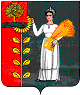 ОТДЕЛ ОБРАЗОВАНИЯАДМИНИСТРАЦИИ ДОБРИНСКОГО МУНИЦИПАЛЬНОГО РАЙОНАЛИПЕЦКОЙ ОБЛАСТИП Р И К А З31.12.2016                                                          №315п. ДобринкаОб утверждении методики определения платы за оказание платных образовательных услуг (выполнение работ) муниципальными образовательными учреждениями Добринского муниципального района.В соответствии с Федеральными законами от 12.01.1996 № 7-ФЗ «О некоммерческих организациях», от 29.12.2012 № 273 – ФЗ «Об образовании в Российской Федерации», постановлением Правительства Российской Федерации от 15.08.2013 № 706 «Об утверждении Правил оказания платных образовательных услуг»ПРИКАЗЫВАЮ:Утвердить методику определения платы за оказание платных образовательных услуг (выполнение работ) муниципальными образовательными учреждениями, учредителем которых является Отдел  образования администрации Добринского муниципального района (Приложение № 1).Действие настоящего приказа вступает в силу с 01.01.2017 года.Контроль за исполнением настоящего приказа возложить на заместителя начальника отдела образования  Басову Р.А.Начальник 								И.М. НемцеваПриложениек приказу Отдела образования администрации Добринского муниципального района от 31.12.2016г.№ 315Методикаопределения платы за оказание платных образовательных услуг (выполнение работ)  муниципальными образовательными учреждениями, учредителем которых является Отдел  образования администрации Добринского муниципального района.Общие положения.Настоящая методика определения платы за оказание платных образовательных услуг, (выполнение работ) (далее – Методика) разработана в соответствии с пунктом 4 статьи 9.2 Федерального закона от 12 января 1996 № 7- ФЗ «О некоммерческих организациях» и распространяется на муниципальные образовательные учреждения, подведомственные Отделу образования администрации Добринского муниципального района (далее – учреждения), осуществляющие сверх установленного муниципального задания оказание образовательных услуг (выполнение работ) на платной основе (далее – платные услуги).Методика разработана в целях установления единого подхода к порядку формирования цен  на платные услуги (далее – цены).Платные услуги оказываются учреждением по ценам, целиком покрывающим издержки учреждения на оказание данных услуг.Учреждение самостоятельно определяет возможность оказания платных услуг в зависимости от материальной базы, численного состава и квалификации работников, спроса на платную услугу и т.д.Учреждение самостоятельно утверждает цены на  платные услуги.Стоимость платных услуг определяется на основе расчета экономически обоснованной себестоимости платных услуг с учетом необходимой уплаты налогов, сборов, а также с учетом возможности развития и совершенствования образовательного процесса и  материальной базы образовательных учреждений.Учреждение, оказывающее платные услуги, обязано своевременно и в доступном месте предоставлять гражданам и юридическим  лицам необходимую  и достоверную информацию о перечне  платных услуг, их стоимости.Определение цены.Цена на платные услуги, не связанные с осуществлением образовательного процесса, формируется с учетом спроса на платные услуги, требований к качеству  платных услуг.Цена единицы платных услуг в месяц на одного учащегося (воспитанника) устанавливается на учебный год и утверждается руководителем образовательного учреждения.Цена на разовую платную услугу может устанавливаться как в соответствии с калькуляцией (приложение), так и носить договорной характер.Стоимость конкретной платной услуги, рассчитывается по формуле: Спу = С + Р, где:Спу – стоимость конкретной платной услуги; С – себестоимость конкретной платной услуги; Р – сумма рентабельности.Уровень рентабельности на конкретную платную услугу устанавливается по отношению к себестоимости в зависимости от потребительского спроса на услугу, конкурентоспособности на соответствующую услугу на рынке, наличия потенциальных потребностей, срока окупаемости и экономического эффекта.Себестоимость платных услуг – это стоимостная оценка используемых в процессе оказания платных услуг материалов, основных фондов, топлива, энергии, трудовых ресурсов, а также других затрат на оказание платной  услуги:К затратам, относимым на себестоимость платной услуги относятся:-расходы на оплату труда с начислениями;канцелярские расходы;расходы на медикаменты;материалы и предметы для текущих хозяйственных целей, инвентарь;услуги связи;расходы на командировки и служенные разъезды;транспортные и коммунальные услуги;суммы амортизационных отчислений;прочие расходы, отражающие специфику оказания платной услуги.В состав затрат, относимых на себестоимость, не включается:затраты на приобретение оборудования;затраты на приобретение мягкого инвентаря и обмундирования;затраты на реконструкцию и капитальный ремонт зданий и сооружений;затраты на приобретение продуктов питания и организацию питания;штрафы, пени, неустойки и другие виды санкций за нарушение договорных отношений.Для расчета себестоимости платной услуги затраты рекомендуется группировать в соответствии с их экономическим содержанием на прямые и косвенные:С = Пз + Кз, где:С - себестоимость платной услуги; Пз – прямые затраты;Кз – косвенные затраты.К прямым затратам относятся расходы, непосредственно связанные с оказанием  платных услуг и потребляемые в процессе ее оказания:Пз = От + Н + Рм + А, где: Пз – прямые затраты;От – расходы на оплату труда персонала, непосредственно участвующего в процессе оказания платной услуги;Н – начисления на оплату труда персонала, непосредственно участвующего  в процессе оказания платной услуги;Рм – приобретение расходных материалов, используемых непосредственно при оказании платной услуги;А – амортизация оборудования, используемого непосредственно при оказании конкретной платной услуги.Расходы на оплату труда рассчитываются как произведение стоимости единицы рабочего времени (человека-дня, человека часа) на количество единиц времени, необходимого для оказания платной услуги, Данный расчет проводится по каждому сотруднику, участвующему в оказании соответствующей платной услуги по форме согласно таблицы 1.Нормы рабочего времени на оказание платной услуги определяются в минутах.Таблица 1Расчет затратна оплату труда персонала по оказанию платной услуги	___________________________Начисления на заработную плату устанавливаются в соответствии с действующим законодательством РФ.Затраты на приобретение расходных материалов, используемых непосредственно при оказании платной услуги, рассчитываются как произведениецены расходных материалов по наименованиям на их объем потребления в процессе оказания платной услуги.Расчет производится по каждому виду расходных материалов и  определяется по формуле:Змз = Рм х Ц, где:Рм – приобретение расходных материалов, используемых непосредственно при оказании платной услуги;Ц – цена приобретаемых расходных материалов.Расчет затрат на приобретение расходных материалов, приобретаемых в процессе оказания платной услуги, производится по форме согласно таблицы 2.Таблица 2Расчет затратна приобретение расходных материалов, непосредственно потребляемых в процессе оказания платной услуги 	Сумма начисленной амортизации оборудования, используемого  при оказании платной услуги, определяется исходя из балансовой стоимости оборудования, годовой нормы его износа и времени работы оборудования в процессе оказания платной услуги.Расчет суммы начисленной амортизации оборудования, используемого при оказании платной услуги, производится по форме согласно таблице 3.Таблица 3К косвенным затратам относятся затраты в соответствии со ст. 318 и264 Налогового кодекса Российской Федерации, которые необходимы для оказания платной услуги, но которые нельзя включить в себестоимость платных услуг методом прямого счета:оплата труда и начисления на оплату труда вспомогательного, прочего обслуживающего, и административно-управленческого персонала, непосредственно не занятого в оказании платной услуги;общехозяйственные и прочие расходы (затраты на материалы и предметы для текущих хозяйственных целей, инвентарь, оплата транспортных, коммунальных услуг, услуг связи, текущий ремонт оборудования и инвентаря, зданий и сооружений, оплата налогов);амортизация зданий, сооружений и других основных средств учреждения;прочие расходы учреждения. К прочим расходам относят:расходы на услуги по охране имущества, обслуживанию охранно- пожарной сигнализации, расходы на приобретение услуг пожарной охраны и иных услуг охранной деятельности;расходы на подготовку и переподготовку кадров, если программа подготовки (переподготовки) способствует повышению квалификации и более эффективному использованию подготавливаемого или переподготавливаемого специалиста учреждения в рамках оказания платной деятельности;расходы на рекламные мероприятия через средства массовой информации, в том числе объявления в печати, передача по радио и телевидению;расходы на увеличение стоимости основных средств, материальных запасов.В себестоимость конкретной платной услуги косвенные затраты могут быть включены пропорционально распределительной базе, прямым затратам, приходящимся на платную услугу, через расчетный коэффициент косвенных затрат:Кз = Пз х Ккз, где:Кз – величина косвенные затрат, включаемых в себестоимость конкретной платной услуги;Ккз – коэффициент косвенных затрат, включаемых в себестоимость данной платной услуги пропорционально прямым затратам;Пз – величина прямых затрат, включаемых в себестоимость конкретной платной услуги.Для расчета косвенных затрат необходимо определить коэффициент косвенных затрат, включаемых в себестоимость данной платной услуги пропорционально прямым затратам.Коэффициент косвенных затрат рассчитывается по фактическим данным предшествующего периода либо в случае  недостаточного  ресурсного обеспечения или отсутствия данных за предшествующий период в соответствии с планом работы на текущий год по формуле:Ккз = сумма Кз / сумму Пз где:Ккз – коэффициент косвенных затрат;сумма Кз – сумма косвенных затрат в расчете на весь объем оказываемых платных услуг в год;сумма Пз – сумма прямых затрат в расчете на весь объем оказываемых платных услуг в год.Приложение к методике определения платыза оказание платных образовательных услуг (выполнение работ) муниципальными  образовательными учреждениями, подведомственными Отделу  образования администрации Добринского муниципального района от 31.12.2016 г. № 315Калькуляция стоимости платной дополнительной услуги по ОУ №  	Наименование услуги  	Наименование должностиОплата труда в		месяц, включая начисления на	выплатыпо	оплате труда, (руб.)Месячный фонд рабочего времени, (мин.)Норма времени	на оказание платной услуги, (мин.)Затраты		на оплату	труда персонала, (руб.)(5)=(2)	/	(3) х(4)123451.2.….ИтогохххНаименованиерасходных материаловЕдиница измеренияРасход (вединицах измерения)Цена заединицу (руб.)Всего затрат: (5) = (3) х (4)123451.2.3.Итого:хххНаименование оборудованияБалансовая стоимость, (руб.)Годовая норма Износа (%)Годовая норма времени работы оборудования, (час.)Время работы оборудования в процессе оказанияплатной услуги, (час.)Сумма начисленной амортизации, (руб.) (6)=(2)х(3)/(4) х(5)№ п/пСтатьи затратЕд.изм.Затраты по статьеПланируемая	численность	поплатной услугеЧел.1.Прямые затраты1.1.Заработная плата педагогическогоперсонала данной услугируб.1.2.Начисления на выплаты по оплатетрударуб.1.3.Материалыруб.1.4.Амортизацияруб.2.Косвенные затратыруб.Себестоимость платнойобразовательной услугируб.Рентабельностьруб.Всего расходов срентабельностьюруб.Экономически-обоснованнаястоимость услуги в месяц на 1 чел.руб.